PE and Sport Premium for Primary Schools 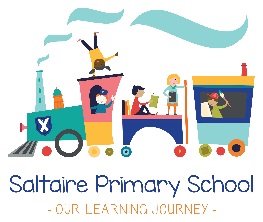 Funding Expenditure We have detailed below how Saltaire Primary School allocated its PE and Sport Premium from September 2017 to July 2018.                            Premium (2017-2018) = £19,670Physical EducationPhysical EducationPhysical EducationStaff Professional DevelopmentAccreditation of one teacher in PE Co-ordination£800Coaching Development of in house cricket coaching.Hula hoop coaching£115£175PE Equipment Purchase of table tennis tablePurchase of new football netsPurchase of multisport net system to develop the range of PE that can be deliveredPurchase of PE equipment to ensure high quality T & L opportunities£156£130£124£1100Children’s  PE KitsThe profile of school sport to be further raised by children wearing the appropriate attire in PE lessons, additional kits to be purchasedPurchase additional team kits for children to compete in.£200£500Staff PE KitsThe profile of school sport can be further raised by staff demonstrating a commitment through appropriate attire when teaching PE. We have provided staff with branded PE kits so that children understand the importance of appropriate dress when taking part in sport.£650Staff Release time TA additional hours to accompany children to extra curricular sports events£650Storage solutionsDevelop the current storage provision in EYFS to ensure appropriate equipment and resources are fully available.£600External Coaching We have established partnerships with a range of local professional Sports Coaches who will be coaching children in school in curriculum time throughout the year. (Fisical)£1250£6,450Healthy Active LifestylesHealthy Active LifestylesHealthy Active LifestylesOutdoor learningOur outdoor learning specialist teacher  provided wider opportunities for learning outside, using our local environment and a local nature area.£6,836Providing places for pupils for existing after school & lunchtime sport clubWe delivered a weekly Year 6 football lunchtime club in order to engage new players and beginners, with coaching provided by a Fisical coach each week on a Tuesday lunchtime. We will be using the Sports Funding to offer free places to this club.£480Whole school promotional healthy WeekWe provided a range of opportunities for children to participate in events promoting healthy  lifestyles £300KS1 PlaygroundRefurbishment of KS1 playground including replacement of large wooden structures and playing surface.  £5254£12,870Club and Competitive School SportClub and Competitive School SportClub and Competitive School SportProviding opportunities for children to compete beyond schoolEntry in local leagues gives children the opportunity to compete with their peers across schools£150Providing opportunities for children to compete beyond schoolIn partnership with other local primary and secondary schools, the Sports Funding will pay for additional hours for two Teaching Assistants to accompany children to competitions (Level 2) on a regular basis. Their role will be to accompany children to tournaments and fixtures between the cluster primaries, whilst offering exit routes (Level 3) for our more gifted children, allowing them to compete against other children at a higher level.£200£350Total premium received 2017/18£19,670Funds spent and assigned £19,670